О порядке создания, хранения, использования и восполнения резерва материальных  ресурсов для ликвидации чрезвычайных ситуаций администрации Уинскогомуниципального округа								           21.02.2022   259-01-03-59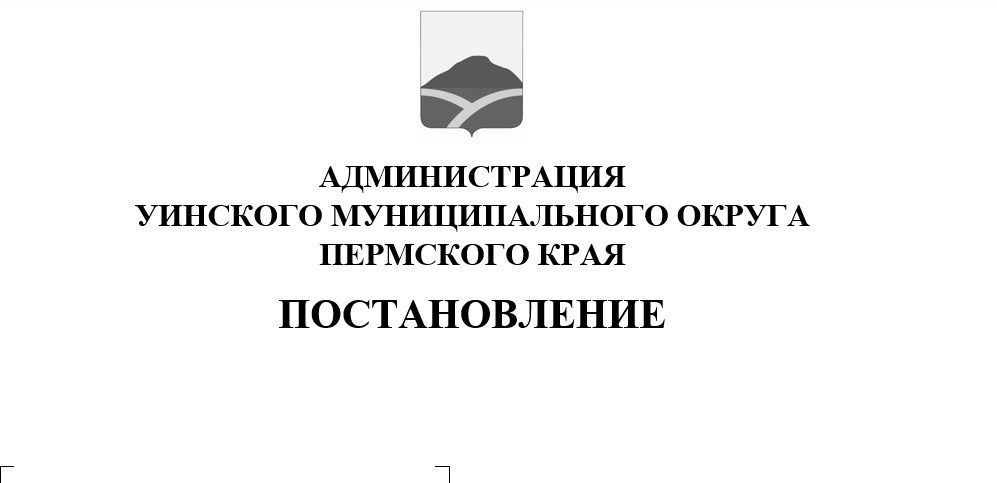 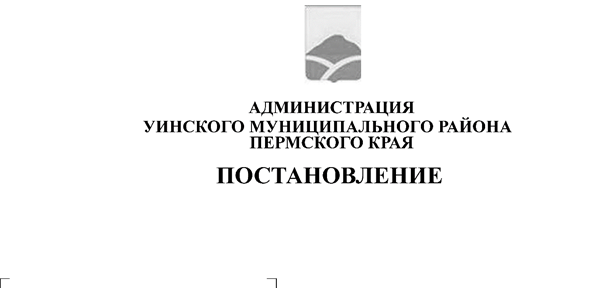 	В соответствии с Федеральными законами от 21 декабря 1994 года № 68-ФЗ «О защите населения и территорий от чрезвычайных ситуаций природного и техногенного характера», от 6 октября 2003 года № 131-ФЗ «Об общих принципах организации местного самоуправления в Российской Федерации», постановлением Правительства Российской Федерации от 25 июля 2020 года № 1119 «Об утверждении Правил создания, использования и восполнения резервов материальных ресурсов федеральных органов исполнительной власти для ликвидации чрезвычайных ситуаций природного и техногенного характера», администрация Уинского муниципального округа ПОСТАНОВЛЯЕТ:1. Утвердить порядок создания, хранения, использования и восполнения резерва материальных ресурсов для ликвидации чрезвычайных ситуаций муниципального характера на территории Уинского муниципального округа согласно приложения 1. 2.  Утвердить номенклатуру и объем резерва материальных ресурсов для ликвидации чрезвычайных ситуаций муниципального характера на территории Уинского муниципального округа согласно приложения 2.3.  Установить, что создание, хранение, использование и восполнение резерва материальных ресурсов для ликвидации чрезвычайных ситуаций на территории Уинского муниципального округа производится за счет средств бюджета Уинского муниципального округа.4.Признать утратившим силу постановление администрации Уинского муниципального района от 02.02.2011 № 30 «О создании резерва материальных ресурсов для ликвидации чрезвычайных ситуаций природного и техногенного характера на территории Уинского муниципального района».         5.Настоящее постановление вступает в силу со дня его официального обнародования и подлежит размещению на официальном сайте администрации Уинского муниципального округа Пермского края (http://uinsk.ru).6. Контроль над выполнением настоящего постановления возложить на заместителя главы администрации Уинского муниципального округа Ю.А. Матынову.Глава муниципального округа-глава администрации Уинскогомуниципального округа                                                                    А.Н. ЗелёнкинПриложение 1к  постановлению администрации  Уинского муниципального округа21.02.2022 259-01-03-59ПОРЯДОК
создания, хранения, использования и восстановления резерва материальных ресурсов для ликвидации чрезвычайных ситуаций природного и техногенного характера на территории Уинского муниципального округа1.	Общие положения1.1.	Настоящий Порядок разработан в соответствии с Федеральным законом от 21.12.1994 № 68-ФЗ «О защите населения и территорий от чрезвычайных ситуаций природного и техногенного характера», постановлением Правительства Российской Федерации от 10.11.1996 № 1340 «О Порядке создания и использования резервов материальных ресурсов для ликвидации чрезвычайных ситуаций природного и техногенного характера» и определяет основные принципы создания, хранения, использования и восполнения резерва материальных ресурсов для ликвидации чрезвычайных ситуаций на территории Уинского муниципального округа.1.2.	Резерв материальных ресурсов для ликвидации чрезвычайных ситуаций природного и техногенного характера на территории Уинского муниципального округа (далее - Резерв), создаются заблаговременно в целях экстренного привлечения необходимых средств в случае возникновения чрезвычайных ситуаций и включают в себя продовольствие, медицинское имущество, медикаменты, строительные материалы, горюче - смазочные материалы и другие материальные ресурсы.2.	Порядок создания, хранения, использования и восполнения резерва материальных ресурсов для ликвидации чрезвычайных ситуаций2.1.	Для предупреждения и ликвидации чрезвычайной ситуации на территории Уинского муниципального округа создаются:                местные Резервы –решением Думы Уинского муниципального округа;                объектовые Резервы - решением администрации предприятий, учреждений и организации.2.2.	Резервы для предупреждения и ликвидации чрезвычайных ситуаций создаются исходя из прогнозируемых видов и масштабов чрезвычайных ситуаций, предполагаемого объёма работ по их ликвидации, а также максимально возможного использования имеющихся сил и средств,2.3.	Создание, хранение и восполнение Резерва осуществляется за счет финансовых средств бюджета Уинского муниципального округа, а также может пополнятся за счет внебюджетных источников финансирования.2.4.	Решение о выделении материальных ресурсов из Резерва принимается главой муниципального округа - главой администрации Уинского муниципального округа на основании Протокола Комиссии по чрезвычайным ситуациям и обеспечению пожарной безопасности Уинского муниципального округа и оформляется постановлением администрации Уинского муниципального округа.2.5.	Резерв включает в себя продовольствие, предметы первой необходимости, вещевое имущество, строительные материалы, медикаменты и медицинское имущество, нефтепродукты, другие материальные ресурсы.2.6.	Объем финансовых средств, необходимых для приобретения материальных ресурсов Резерва, определяется с учетом возможного изменения рыночных цен на материальные ресурсы, а также расходов, связанных с формированием, размещением, хранением и восполнением Резерва.2.7.	Выбор поставщиков, приобретение, хранение и обслуживание материальных ресурсов в Резерв осуществляется в соответствии с Федеральным законом от 05.04.2013 № 44-ФЗ «О контрактной системе в сфере закупок товаров, работ, услуг для обеспечения государственных и муниципальных нужд».2.8.	Предприятия (организации), на базе которых создаются и содержатся резервы материальных ресурсов на территории Уинского муниципального округа:а) продовольствие – ИП Туманян Г.А.;б) нефтепродукты - АЗС «ЛУКОЙЛ»;в) медицинское имущество и медикаменты - МУП «Уинская центральная аптека 66»;г) материалы и оборудование для жилищно - коммунального хозяйства - МУП «Уинсктеплоэнерго»;д) строительные материалы – ООО «Мир Авто»;е) вещевое имущество - ООО «Мир Авто».2.9. Материальные ресурсы, входящие в состав Резерва, независимо от места их размещения, являются собственностью юридического лица, на чьи средства они созданы (приобретены).2.10.Резервы материальных ресурсов для ликвидации чрезвычайных ситуаций используются:а)для предупреждения чрезвычайных ситуаций на территории Уинского муниципального округа;б)для проведения аварийно-спасательных и других неотложных работ по устранению непосредственной опасности для жизни и здоровья людей на объектах жилищно - коммунального хозяйства, социальной сферы и других объектах;в)для развертывания временных пунктов проживания и питания пострадавших граждан;г)для оказания единовременной материальной помощи населению и других первоочередных мероприятий, связанных с обеспечением жизнедеятельности пострадавшего населения.2.11.По операциям с материальными ресурсами Резерва, организации несут ответственность в порядке, установленном законодательством Российской Федерации.2.12.	Отчет о целевом использовании Резерва готовят предприятия, учреждения и организации, которым они выделялись. Документы, подтверждающие целевое использование материальных ресурсов, представляются в администрацию Уинского муниципального округа.3.	Порядок учёта и контроля3.1.Функции по созданию, размещению, хранению восполнению, Резерва возлагаются на отдел по делам ГО, ЧС и мобилизационной работе администрации Уинского муниципального округа которым определены следующие функции:а)разрабатывать предложения по номенклатуре и объемам материальных ресурсов в резерве;б)представлять на очередной год бюджетные заявки для закупки материальных ресурсов в резерв;в)определять размеры расходов по хранению и содержанию материальных ресурсов в Резерве;г)определять места хранения материальных ресурсов резерва, отвечающие требованиям по условиям хранения и обеспечивающие возможность доставки в зоны чрезвычайных ситуаций пострадавшему населению;д)в установленном порядке осуществлять отбор поставщиков материальных ресурсов в резерв;е)заключать муниципальные контракты на поставку материальных ресурсов в Резерв, а также на ответственное хранение и содержание Резерва;ж)осуществлять организацию хранения, замену, обслуживание и выпуск материальных ресурсов, находящихся в Резерве;з)вести учет и отчетность по операциям с материальными ресурсами резерва;к)обеспечивать поддержание резерва в постоянной готовности к использованию;л)осуществлять контроль за наличием, качественным состоянием, соблюдением условий хранения и выполнением мероприятий по содержанию Резерва;м)разрабатывать проекты правовых актов по вопросам закладки, хранения, учета, обслуживания, освежения, замены, реализации, списания и выдачи материальных ресурсов Резерва.3.2.Контроль за целевым использованием финансовых средств по созданию материальных ресурсов для ликвидации чрезвычайной ситуации осуществляет Финансовое управление администрации Уинского муниципального округа.3.3.Резерв не может использоваться на иные цели, не связанные с ликвидацией чрезвычайных ситуаций.Приложение 2к постановлению администрации Уинского муниципального округа                                          21.02.2022 259-01-03-59НОМЕНКЛАТУРА
и объем резерва материальных ресурсов для ликвидации чрезвычайных ситуаций на территории Уинского муниципального округаПримечание: *- при оценке потребностей пострадавшего населения в продуктах питания следует считать, что в течение первых 2 суток после стихийного бедствия, до организации в зоне ЧС приготовления горячей пищи используются сухие пайки, консервированные и другие продукты, не требующие тепловой обработки. **- в числителе указаны нормы водообеспечения для питья взрослого населения и поростков (от 14 лет и старше) в знаменателе – нормы для детей от 1 года и до 14 лет и кормящие матери.Запасы материально-технических средств Запасы медицинских средств№ п/п Наименованиепродовольственных средствЕдиница измеренияНормапотребления на 1 чел. в суткиВсего на 3 суток на 60 человек123451.Печенье, галеты, крекерыкг0,37066,62.Консервы мясныекг0,0610,83.Консервы рыбныекг0,0254,54.Масло животноекг0,0305,45.Молоко сгущенноекг0,2366.Сахаркг0,047,27.Сигаретыпачка0,5908.Спичкикоробок0,5909.Вода питьеваялитр2,5*/5,0**450/900№ п/п Наименованиепродовольственных средствНаименованиепродовольственных средствНаименованиепродовольственных средствЕдиница измеренияНормапотребления на 1 чел. в суткиВсего на 3 суток на 60 человекВсего на 3 суток на 60 человек122234551.Хлеб и хлебобулочные изделияХлеб и хлебобулочные изделияХлеб и хлебобулочные изделиякг0,25045452.Крупа разнаяКрупа разнаяКрупа разнаякг0,0610,810,83.Макаронные изделияМакаронные изделияМакаронные изделиякг0,023,63,64.Консервы мясныеКонсервы мясныеКонсервы мясныекг0,0610,810,85.Консервы рыбныеКонсервы рыбныеКонсервы рыбныекг0,0254,54,56.Масло растительноеМасло растительноеМасло растительноекг0,05997.Молоко и молочные продуктыМолоко и молочные продуктыМолоко и молочные продуктыкг0,236368.СахарСахарСахаркг0,047,27,29.ЧайЧайЧайкг0,0010,180,1810.СольСольСолькг0,0203,63,611.ОвощиОвощиОвощикг0,1221,621,612.Картофель Картофель Картофель кг0,348,648,613.СигаретыСигаретыСигаретыпачка0,5909014.СпичкиСпичкиСпичкикоробок0,59090Вода питьеваяВода питьеваяВода питьеваялитр2,5*/5,0**450/900450/900Примечания:1. Нормы утверждены приказом Министра здравоохранения СССР № 5786-91 от 28 мая 1991 года.1. Нормы утверждены приказом Министра здравоохранения СССР № 5786-91 от 28 мая 1991 года.1. Нормы утверждены приказом Министра здравоохранения СССР № 5786-91 от 28 мая 1991 года.1. Нормы утверждены приказом Министра здравоохранения СССР № 5786-91 от 28 мая 1991 года.2. Справочник спасателя. Кн.1. - М., МЧС России, ВНИИ ГОЧС, 1994.2. Справочник спасателя. Кн.1. - М., МЧС России, ВНИИ ГОЧС, 1994.2. Справочник спасателя. Кн.1. - М., МЧС России, ВНИИ ГОЧС, 1994.2. Справочник спасателя. Кн.1. - М., МЧС России, ВНИИ ГОЧС, 1994.№
п/пНаименование материальных средствЕдиница изм.Количество1.Аварийно-спасательный инструментшт.52.Газовые тепловые пушкишт.43.Фонарь электрический, аккумуляторного типа с зарядным устройствомшт.64.Автоцистерны шт.55.Топор шт.106.Лопата  шт.257.Перфораторшт.18.Мотопомпашт.39.Бензопилышт.310.Лебедки рычажныешт.211.Домкраты шт.512.Брус 150х150м.куб.513.Доска обрезнаям.куб.1014.Цементт.115.Рубероидкв.м.10016.Шифер лист.20017.Стекло оконноекв.м5018.Гвоздит0,219.Металопрокат т.1,520.Электроды сварочныет.0,221.Трубы стальныем.10022.Трубы полиэтиленовыем.10023.Задвижки, затворы из чугунашт.1024.Задвижки, затворы стальныешт.1025.Эл. двигатель 0,25-100кВт.шт.526.Кабели м.30027.ПГСт.100028.Бутовый каменьт. 1000    №
п/пНаименование медицинских средствЕдиница изм.Количество1.Комплект индивидуальный медицинский гражданской защиты (КИМГЗ), согласно пр. Минздрава РФ от 15.02.2013 № 70ншт.502.Медикаменты комплект50